МБУК ВР «МЦБ» им. М.В. Наумова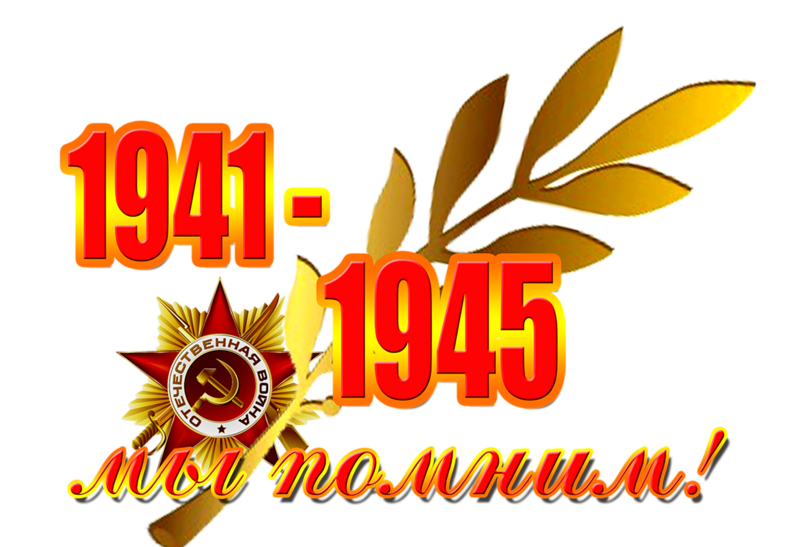 Методические рекомендации по проведению праздника 9 мая в библиотекеПодготовилВедущий методист МБО Серова А.С.ст. Романовская2019г.Цели празднования 9 мая:воспитание патриотизма, чувства гордости за подвиги советских людей;познакомить читателей с подвигами их родных и земляков на фронте и в тылу;познакомить с особенностями празднования 9 Мая в нашей стране в наше время и раньше;привитие чувства гордости за героическое прошлое своего народа;воспитание в духе национального взаимодействия разных наций и народов;уважительного отношения к национальной духовной культуре своего народа, его языку, истории, обычаям, традициям, чувства солидарности и единства народов, населяющих нашу страну; воспитание уважения к заслугам перед Родиной старшего поколения.Как можно оформить библиотеку для проведения мероприятия на 9 мая:Старые плакаты военных лет, армейские вещи.Выставка портретов (фотографии родственников, которые принимали участие в военных событиях 1941-1945 гг., героев-земляков).Выставка тематической литературы.Рисунки детей к 9 Мая.Компьютерные презентации, посвященные Великой Победе.Подготовку к празднику 9 мая в библиотеке нужно начинать недели за три до этого.Вначале предложить читателям узнать есть ли в семье люди, которые были на войне 1941-1945 гг.? Сохранились ли фотографии военных лет и боевые награды?Затем попросить читателей рассказывают о том, что они узнали. Если возможно, приносят фотографии, письма, награды.Библиотекарь обобщает полученный материал, дополняет и рассказывает о празднике 9 Мая.В период подготовки к празднованию  Победы в Великой Отечественной войне необходимо активизировать работу по созданию системы гражданско-патриотического воспитания, предполагающей формирование и развитие социально значимых ценностей  молодежи, направляющих их личностное, социальное и профессиональное самоопределение, а именно:- национального достоинства;- толерантного отношения к членам социума;- активной жизненной позиции;- любви к Родине, чувства общности и принадлежности семье;- готовности к защите своего Отечества;- чувства ответственности перед собой и другими;- социальной мобильности.На мероприятиях, посвященных 9 мая, рекомендуется:Познакомить читателей с историей родного края в период с 22 июня 1941 по 9 Мая 1945 гг.Рассказать о памятниках героям Великой Отечественной войны, показать как в названиях улиц увековечили память о земляках-героях.Просмотреть презентации, посвященные Великой Отечественной войне и празднованию 9 мая в 1945 году.Разучить стихотворения посвященные 9 Мая, познакомиться с произведениями о Великой Отечественной войне.Рассказать читателям о детях-героях, об их подвигах как на войне, так и в тылу.Подготовить книжную выставку и выставку  рисунков на тему «9 Мая».Библиотеки систематически и целенаправленно работают по формированию патриотического сознания, выполнению патриотического долга и конституционных обязанностей по защите интересов Родины. Задача библиотек не только сохранить, но и передать молодому поколению россиян то богатство, которое определяется как “историческое наследие”, научить дорожить им. Формирование у преподавателей и обучающихся любви к Отечеству, своей истории, личной ответственности за происходящее вокруг – одно из приоритетных направлений работы школьных библиотек. В систему работы школьных библиотек должны быть включены темы защиты Родины, Великой Победы. Одной их основных форм работы школьных библиотек может стать проведение дней воинской славы России. Такие мероприятия раскрывают героизм, мужество воинов России, показывают примеры трудового подвига народа. Они знакомят учащихся с историческими событиями, как страны, так и своего региона и оказывают значительное влияние на воспитание патриотических чувств.Примерная тематика Дней воинской славы России может быть следующая:23 февраля - День победы Красной Армии над кайзеровскими войсками Германии (1918 год) - День защитников Отечества;5 декабря - День начала контрнаступления советских войск против немецко-фашистских войск в битве под Москвой (1941 год);2 февраля - День разгрома советскими войсками немецко-фашистских войск в Сталинградской битве (1943 год);23 августа - День разгрома советскими войсками немецко-фашистских войск в Курской битве (1943 год);27 января - День снятия блокады города Ленинграда (1944 год);9 мая - День Победы советского народа в Великой Отечественной войне годовЯркими и неповторимыми формами работы являются встречи ветеранов и молодежи.Мероприятие для читателей, посвященное 9 Мая, может состоять из трех частей.Первая часть – торжественный вход в зал под музыку.Зал украшен плакатами, посвященными 9 Мая, фотографиями земляков-ветеранов войны, вещами военных лет. Отдельное место выделено под выставку книг и рисунков. Читатели входят в зал и занимают свои места. Ведущий представляет гостей.Вторая часть – основная.Эту часть желательно провести в виде концерта, где читатели услышат рассказы приглашённых гостей их воспоминания, расскажут стихотворения, споют песни. Очень хорошо, если будут показаны небольшие презентации, посвященные празднованию 9 Мая.Третья часть — заключение.Ее можно провести в два этапа.Первый — библиотекари чествуют и дарят подарки ветеранам. Второй этап — читатели вместе с гостями идут к памятнику Неизвестного солдата и возлагают цветы.Источники:Сайт, посвященный Дню Победы: victory-day.ruИнтернет-поисковик: www.yandex.ruwww.tfile.ru